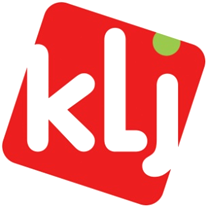 SeptemberOktoberOktoberOktoberNovemberNovemberNovember11  1  1  1  1  1  22  2  2  2  2  2  33   3   3   33344   4   4   4  Wafelverkoop +12, +14 en +164  Wafelverkoop +12, +14 en +164  Wafelverkoop +12, +14 en +1655 5 5 5  Wafelverkoop -10 en +105  Wafelverkoop -10 en +105  Wafelverkoop -10 en +106   6666667 7  Activiteit +12, +14 en +167  Activiteit +12, +14 en +167  Activiteit +12, +14 en +1677788  Activiteit -10 en +108  Activiteit -10 en +108  Activiteit -10 en +1088899999991010101010101011  1111111111111212121212  12  12  1313131313  13  13  1414141414  14  14  1515  15  15  15   15   15   1616  16  16  16 16 16 17  Startactiviteit17   17   17   17171718  18   18   18   18181819   19 19 19 19  Schaatsen19  Schaatsen19  Schaatsen20   20202020202021 21  Vriendjesact. +12, +14 en 1621  Vriendjesact. +12, +14 en 1621  Vriendjesact. +12, +14 en 162121212222  Vriendjesact. -10 en +1022  Vriendjesact. -10 en +1022  Vriendjesact. -10 en +102222222323232323 23 23 24  Activiteit voor iedereen242424242424252525252525252626 26 26 26  26  26  2727272727  27  27  282828282828282929  29  29  29   29   29   3030  30  30  30303031   31   31   DecemberDecemberJanuariJanuariJanuariFebruariFebruari111111 1 2  Sinterklaasact. +12, +14 en +162  Sinterklaasact. +12, +14 en +16222223  Sinterklaasact. -10 en +103  Sinterklaasact. -10 en +103333  Activiteit +12, +14 en +163  Activiteit +12, +14 en +16444444  Activiteit -10 en +104  Activiteit -10 en +105   5   555556   6   666667 7 777778888888999999910  10  101010101011  11  111111111112121212121212131313131313   13   141414141414   14   151515151515 15 16  Activiteit +12, +14 en +1616  Activiteit +12, +14 en +16161616161617  Activiteit -10 en +1017  Activiteit -10 en +1017171717  Activiteit +12, +14 en +1617  Activiteit +12, +14 en +16181818181818  Activiteit -10 en +1018  Activiteit -10 en +10191919191919  19  202020202020   20   21  21  21212121   21   22 22 222222222223232323232323242424242424  Spaghettidag24  Spaghettidag252525252525  Activiteit voor iedereen25  Activiteit voor iedereen2626262626262627  Kerstfeestje27  Kerstfeestje27272727   27   282828282828282929292929303030  30  30  313131   31   31   MaartAprilMeiMeiMeiMei11  1  1  1   1   22  2  2  223333334  444445  5555  Weekend +12, +14 en +165  Weekend +12, +14 en +1666666  Weekend +12, +14 en +166  Weekend +12, +14 en +1677  Activiteit +12, +14 en +167  Activiteit +12, +14 en +167  Activiteit +12, +14 en +167  7  88  Activiteit -10 en +108  Activiteit -10 en +108  Activiteit -10 en +108899     9     9     9 9 10  Slaapfeestje -1010  10  10  10 10 11  Act. +10, +12, +14 en +1611 11 11 11  Infoavond kamp11  Infoavond kamp12   12121212  12  13   13131313  Eindactiviteit13  Eindactiviteit14 14141414  14  15 15  15  15  15  15  1616  16  16  16161717171717 17 18  181818181819  19191919192020202020202121  Boesboesfuif en Kidsboesboes21  Boesboesfuif en Kidsboesboes21  Boesboesfuif en Kidsboesboes21212222  22  22  222223  Filmavond +12, +14 en +16232323232324242424242425  Paasact. -10 en +10252525252526  262626262627272727272728 282828282829 29292929293030 30 30 3030313131JuniJuniJuliJuliJuliAugustusAugustus1111111222  2  2  223333333444    4    4    445555555666           6           6           667777777888   8   8   8899999991010101010101011111111111111121212  12  12  1212131313  Begin kamp13  Begin kamp13  Begin kamp131314141414141414151515   15   15   1515161616 16 16 1616171717 17 17 17171818181818181819191919191919202020  20  20  2020212121  Einde kamp21  Einde kamp21  Einde kamp212122222222222222232323   23   23   23232424242424242425252525252525262626262626262727272727272728282828282828292929  Carwash29  Carwash29  Carwash2929303030303030303131313131